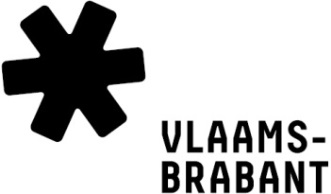 Subsidie flankerend onderwijsAANVRAAGJe kan je dossier indienen op twee manieren:Via provinciale website  Dit formulier invullen vanaf DEEL 2, en samen met de gevraagde bijlagen opladen in het subsidiesysteemPer mail	 Dit formulier invullen en samen met de gevraagde bijlagen mailen naar onderwijs@vlaamsbrabant.be
DEEL 1: GEGEVENS AANVRAGER – niet invullen indien ONLINE aanvraag via provinciale websiteOrganisatieNaam organisatie	     Adres organisatieStraat en nummer	 	      Postcode en gemeente	      
Wettelijke gegevens	 Maatschappelijke zetel  Ondernemingsnummer	      Vestigingsplaats  Vestigingsnummer	     
Contactpersoon
naam verantwoordelijke 	     Functie			     Tel. en/of gsmnr	     E-mail			      @      SubsidiebedragBankrekeningnumer (IBAN)	BE                        
waarop de eventuele subsidie mag worden overgeschrevenNaam van de rekeninghouder	     Mededeling overschrijving	     Mededeling kan maximum 16 karakters bevatten, gebruik geen “/”Gevraagd subsidiebedrag	      euroDEEL 2: GEGEVENS OVER HET PROJECTGeef de titel of de naam van het projectStart- en einddatum van het projectVan       (dd-mm-jjj) tot       (dd-mm-jjjj)Beschrijf het project zo kort mogelijk (max. 10 zinnen)Omschrijf de specifieke doelstelling(en) van het project (max.1/2 blz.)
     
Beschrijf het project zo concreet mogelijk (max. 2 blz.)
     
Ik werk hiervoor samen met, en waaruit bestaat deze samenwerking? 
Vink aan:
 Scholen binnen mijn scholengemeenschap (Andere) scholen (Andere) bedrijven
 Andere, namelijk:      
 Er is geen samenwerking

Toelichting samenwerking - (max. ½ blz.)Op welke manier sluit het project aan bij de criteria die opgesomd worden  in het subsidiereglement? (max. 2 blz.) Het project sluit aan bij één van volgend doelen: Bevorderen van de aansluiting tussen onderwijs en arbeidsmarkt Bevorderen van gekwalificeerde uitstroomToelichting:
      Het initiatief sluit aan bij de Vlaamse onderwijsdoelstellingen en de leerwereld van lerenden.Toelichting:
      Het is een in de tijd beperkt initiatief, waarvan de uitvoeringsperiode beperkt is tot maximaal 12 maanden.Toelichting:
     Geef een begroting voor het totale project en geef aan waarvoor de gevraagde subsidie zal gebruikt worden  (max. 1 blz.)Wij respecteren jouw privacy: www.vlaamsbrabant.be/privacy